Resultaat zeeslag New Style 2017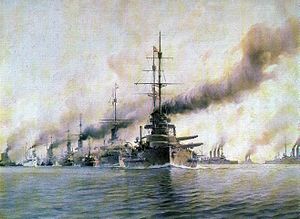 NaamTreffersPuntenManfred Keller7305Joeri Boogaerts5209Tina Schreurs5198Jan Van Wittenberg6194Marc De Coninck7184Patrick Venster5151Kevin Van Lent6141Davy van Wittenberg7135Freddy Vannerum5126Joske Wierinckx4124Johan Valkenborght491